South KoreaSouth KoreaSouth KoreaOctober 2028October 2028October 2028October 2028MondayTuesdayWednesdayThursdayFridaySaturdaySunday12345678National Foundation Day
Korean Thanksgiving9101112131415Hangul Day16171819202122232425262728293031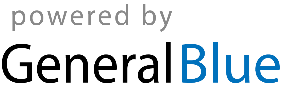 